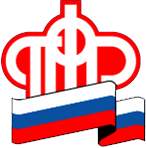 О доставке пенсий в праздничные дни января Отделение ПФР по Костромской области  перечислит деньги кредитным учреждениям и УФПС «Почта России» на доставку пенсий за первые январские дни в конце декабря текущего года, начиная с 27-го числа. По информации УФПС «Почта России, праздничными (выходными) днями на почте будут 1, 2 и 7 января. Первый доставочный день пенсии в Костромской области – 4 января. Так что основная масса пенсионеров, получающих свои пенсии через почтовые организации, получат их в обычные сроки. Тем же, у кого днем доставки является 7-е число, пенсию принесут накануне – 6 января. В каждом почтовом отделении должна быть размещена информация для пенсионеров о графике работы и графике доставки пенсий в первые дни января.  Пенсионерам, получающим свои пенсии через кредитные учреждения со сроками доставки с 7-го по 10-е января включительно, банки должны зачислить на счета  выплаты накануне новогодних праздников – с 27 по 29 декабря.  Всем остальным – в сроки, определенные графиками доставки.Пресс-служба ОПФР по Костромской области